KenyaKenyaKenyaKenyaOctober 2023October 2023October 2023October 2023SundayMondayTuesdayWednesdayThursdayFridaySaturday1234567891011121314Moi Day15161718192021Mashujaa Day22232425262728293031NOTES: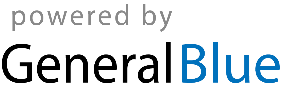 